ПРОТОКОЛ ОПОВЕЩЕНИЯ Согласно метеорологических данных ФГБУ «Среднесибирского управления по гидрометеорологии и мониторингу окружающей среды»МБ № 165 от 14.06.2022г.ПРЕДУПРЕЖДЕНИЯ О НЕБЛАГОПРИЯТНЫХ ЯВЛЕНИЯХ ПОГОДЫ15 июня в Туруханском районе, в Эвенкийском МР, в южных районах, днем в центральных районах Красноярского края ожидаются местами грозы, при грозах порывы ветра 15-18 м/с, днем в центральных районах жаркая погода, температура воздуха местами +30,+32°, в южных районах местами сохранится высокая пожарная опасность IV класса.Данную информацию довести до глав муниципальных образований для принятия превентивных мер по предупреждению возникновения ЧС и провести оповещение населения. 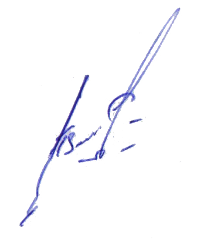 Старший оперативный дежурный   КГКУ «Центр ГО и ЧС Красноярского края                                               П.Б. Лесников        Информация доведена 14.06.2022г. в 13:20 по П-160, П-166м, мобильному приложению "Система оповещения 112", электронной почте и телефону.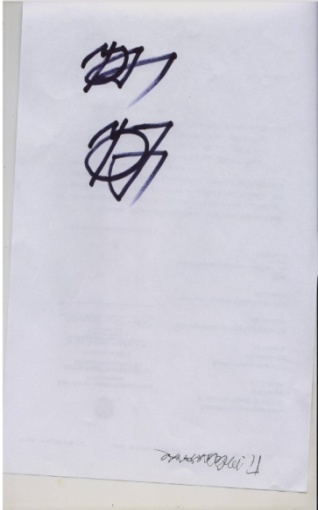 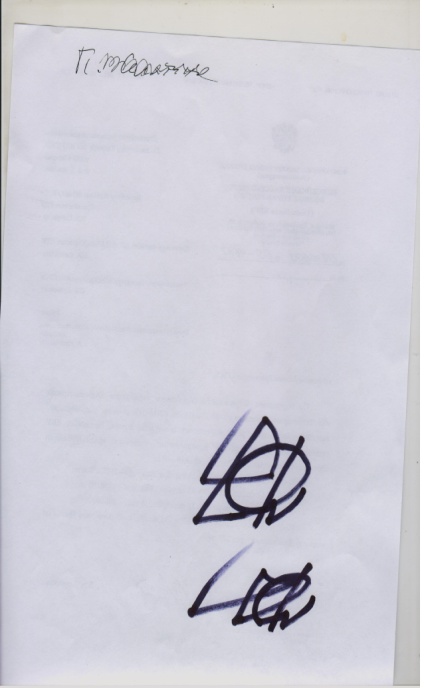 Исполнитель: оперативный дежурный Ц ГОЧС по Красноярскому краю  Я.В.БородинКонтактный телефон: 8-3912-908807, 908107Эл. Адрес:   ingen@krsk.sibrc.mchs.ru